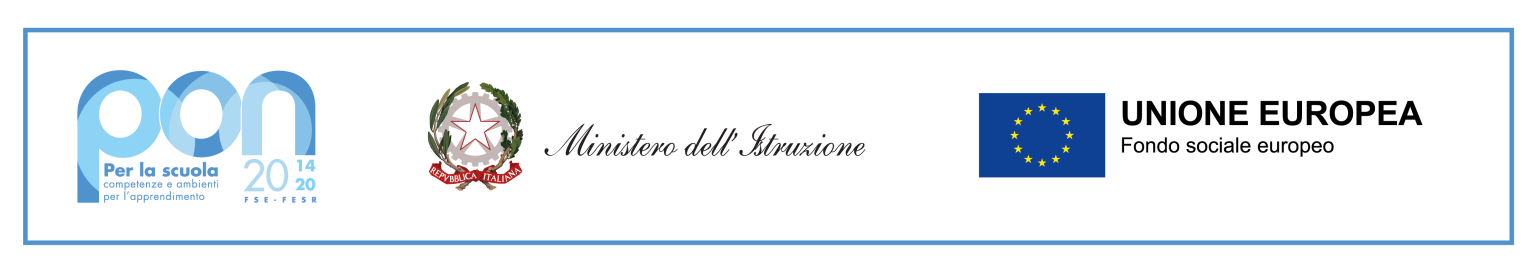 Allegato 4Al Dirigente ScolasticoDell’I.C. TremestieriProgetto “Realizzazione di percorsi educativi volti al potenziamento delle competenze delle studentesse e degli studenti e per la socialità e l’accoglienza “Cod. 10.2.2A-FSEPON-SI-2024-134 AGENDA SUD  SCHEDA DI AUTOVALUTAZIONE TUTOREsperto : ________________________________Modulo/i: ________________________________    Ordine Scuola ____________________________TITOLI VALUTABILI PER LA SELEZIONE DEI TUTORData ________________________						Firma								_____________________________TITOLOPUNTIFINORiservato all’Esperto / TutorRiservato all’Istituzione scolasticaDiploma di Laurea triennale specifica rispetto alla figura professionale richiesta2Max 10Diploma di Laurea specialistica specifica rispetto alla figura professionale richiesta3Max 10Diploma di Laurea Vecchio Ordinamento specifica rispetto alla figura professionale richiesta5Max 10Altro Diploma di Laurea1Max 10Certificazioni informatiche applicate alla didattica (LIM, Piattaforme Digitali, ECDL, Eipass…)3Max 12Corsi di formazione / Specializzazioni coerenti con l’incarico da svolgere – durata minima ore 25     0,50Max 15Corsi di perfezionamento annuali coerenti con l’incarico da svolgere   (600 crediti formativi con il superamento di n. 1 esame specifico)1Max 15Corsi di specializzazione biennale / Dottorati di ricerca/ Master coerenti con l’incarico da svolgere (1500 crediti formativi per ogni annualità con il superamento din. 1 esame specifico per ogni annualità e di un esame finale 60 CFU)2Max 15Per ogni incarico come Tutor nell’ambito dei PON – FSE – POR     1Max 3